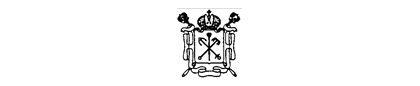 ТЕРРИТОРИАЛЬНАЯ ИЗБИРАТЕЛЬНАЯ КОМИССИЯ № 27РЕШЕНИЕ26 января 2023 года                                                                                    № 26-1Санкт-ПетербургО Плане работы Территориальной избирательной комиссии № 27 на 2023 год Заслушав и обсудив информацию председателя Территориальной  избирательной комиссии № 27 о перспективном планировании работы комиссии на 2023 год, в соответствии с пунктом 9 статьи 26 
Федерального закона от 12.06.2002 № 67-ФЗ «Об основных гарантиях избирательных прав и права на участие в референдуме граждан 
Российской Федерации», пунктом 2 статьи 3 Закона Санкт-Петербурга 
от 20.07.2006 № 385-57 «О территориальных избирательных комиссиях 
в Санкт-Петербурге», Территориальная избирательная комиссия № 27 
р е ш и л а:1. Утвердить План работы Территориальной избирательной комиссии № 27 на 2023 год согласно приложению к настоящему решению.2. Разместить настоящее решение на сайте Территориальной избирательной комиссии № 27 в информационно-телекоммуникационной сети Интернет.3. Контроль за исполнением настоящего решения возложить на председателя Территориальной избирательной комиссии № 27 Ющенко Л.В.Председатель Территориальной
избирательной комиссии № 27                                                Л.В. Ющенко
Секретарь Территориальной
избирательной комиссии № 27                                                Е.В. Дерябина Приложение к решению Территориальнойизбирательной комиссии № 27от 26 января 2023 года № 26-1ПЛАНработы Территориальной избирательной комиссии № 27 на 2023 год1. Основные направления деятельности1.1. Организация подготовки и проведения избирательных кампаний (кампаний референдумов) на территории, на которую распространяются полномочия Территориальной избирательной комиссии № 27 
(далее – подведомственная территория).1.2. Обеспечение подготовки к проведению выборов 
Президента Российской Федерации на подведомственной территории.1.3. Оказание правовой, методической, информационной, организационно-технической помощи участковым комиссиям 
избирательных участков в подготовке к проведению выборов 
Президента Российской Федерации.1.4. Осуществление мероприятий по формированию участковых избирательных комиссий (резерва составов участковых избирательных комиссий) на подведомственной территории.1.5. Взаимодействие с региональными, местными и первичными отделениями политических партий по вопросам их участия в формировании участковых избирательных комиссий, срок полномочий которых истекает 
в 2023 году, дополнительного зачисления в резерв составов участковых комиссий, оказание методической и консультативной помощи в вопросах практического применения законодательства Российской Федерации 
и Санкт-Петербурга о выборах, постановлений и иных нормативных актов ЦИК России, решений Санкт-Петербургской избирательной комиссии, решений Территориальной избирательной комиссии № 27 
(далее – ТИК № 27).1.6. Взаимодействие с исполнительными органами государственной власти Санкт-Петербурга, органами местного самоуправления внутригородских муниципальных образований города федерального значения Санкт-Петербурга, расположенных на подведомственной территории 
(далее – органы местного самоуправления), по вопросам оказания содействия избирательным комиссиям в реализации их полномочий по подготовке 
и проведению выборов (референдумов). 1.7. Взаимодействие с общественными организациями по вопросам, связанными с реализацией избирательных прав и права на участие 
в референдуме граждан Российской Федерации. 1.8. Осуществление контроля за соблюдением избирательных прав 
и права на участие в референдуме граждан Российской Федерации 
на подведомственной территории, рассмотрение жалоб (заявлений) 
на решения и действия (бездействия) избирательных комиссий, комиссий референдума в порядке, установленном федеральным и региональным законодательством.1.9. Обучение кадров избирательных комиссий и иных участников избирательного процесса и повышение правовой культуры избирателей.1.10. Подготовка и реализация Сводного плана основных мероприятий ТИК № 27 по обучению кадров избирательных комиссий и иных участников избирательного процесса, повышению правовой культуры избирателей 
на 2023 год.1.11. Взаимодействие с местными отделениями (организациями) региональных отделений общероссийских общественных организаций инвалидов в Санкт-Петербурге по вопросам обеспечения избирательных прав граждан с ограниченными физическими возможностями.1.12. Проведение мероприятий по обеспечению реализации избирательных прав граждан с ограниченными физическими возможностями на подведомственной территории. 1.13. Взаимодействие с правоохранительными органами по вопросам обеспечения законности и общественного порядка в период подготовки 
и проведения выборов и референдумов. 1.14. Взаимодействие с воинскими частями, военными учреждениями 
и организациями по вопросам обеспечения реализации активного избирательного права военнослужащих на выборах и референдумах.1.15. Участие в формировании и ведении регистра избирателей, участников референдума, а также контроль за составлением и уточнением списков избирателей, участников референдума. 1.16. Осуществление мер, направленных на предупреждение коррупционных правонарушений, соблюдение ограничений, запретов 
и обязанностей, установленных законодательством Российской Федерации 
в целях противодействия коррупции (в отношении государственных гражданских служащих Санкт-Петербурга в аппарате ТИК № 27).1.17. Использование территориального фрагмента Государственной автоматизированной системы Российской Федерации «Выборы» 
(далее – ГАС «Выборы»). 1.18. Взаимодействие со средствами массовой информации, наблюдателями в целях обеспечения открытости и гласности избирательных процедур на подведомственной территории (при необходимости). 1.19. Осуществление взаимодействия с органами местного самоуправления в целях обмена сведениями об органах местного самоуправления.1.20. Обеспечение информирования избирателей о сроках и порядке осуществления избирательных действий, кандидатах, ходе избирательных кампаний, кампаний референдумов в случае их назначения.1.21. Обеспечение соблюдения нормативов технологического оборудования для участковых избирательных комиссий.1.22. Обеспечение работы Учебно-методического кабинета ТИК Учебно-методического центра при Санкт-Петербургской избирательной комиссии.1.23. Ведение официального сайта ТИК № 27 в информационно-телекоммуникационной сети Интернет, в аккаунтах ТИК № 27 в социальных сетях.1.24. Планирование, организация и проведение закупок товаров, работ, услуг для обеспечения подготовки и проведения выборов и референдумов, 
а также для нужд ТИК № 27.1.25. Оформление документов постоянного и временного срока хранения.1.26. Участие в работе Координационного совета председателей территориальных избирательных комиссий в Санкт-Петербурге 
при председателе Санкт-Петербургской избирательной комиссии 
(далее – КСП ТИК). 2. Вопросы для рассмотрения на заседаниях ТИК № 272.1. О реализации полномочий ТИК № 27 при формировании составов (резерва составов) участковых избирательных комиссий.2.2. О согласовании образования избирательных участков 
на территории Московского района Санкт-Петербурга и изменения границ избирательных участков (в случае необходимости).Январь2.3. О плане работы ТИК № 27 на 2023 год. Председатель ТИК № 27,секретарь ТИК № 272.4. О Сводном плане основных мероприятий ТИК № 27 по обучению кадров избирательных комиссий и иных участников избирательного процесса, повышению правовой культуры избирателей на 2023 год.Председатель ТИК № 27, секретарь ТИК № 272.5. О плане мероприятий ТИК № 27 по обеспечению избирательных прав граждан Российской Федерации, являющихся инвалидами, на 2023 год.Председатель ТИК № 27,секретарь ТИК № 27Апрель2.6. Об объявлении приема предложений по кандидатурам 
членов участковых комиссий избирательных участков, образованных 
на подведомственной территорииПредседатель ТИК № 27,секретарь ТИК № 27Май-июнь2.7. О формировании участковых избирательных комиссий избирательных участков, образованных на подведомственной территории Председатель ТИК № 27,секретарь ТИК № 272.8. О назначении председателей участковых избирательных комиссий избирательных участков, образованных на подведомственной территории Председатель ТИК № 27,секретарь ТИК № 27Декабрь2.9. О структуре и штате аппарата ТИК № 27.Председатель ТИК № 27,секретарь ТИК № 272.10. Об итогах работы ТИК № 27 с обращениями в 2023 году.Председатель ТИК № 27,секретарь ТИК № 27,аппарат ТИК № 272.11. Об обращении в Санкт-Петербургскую избирательную комиссию 
с предложением о согласовании образования избирательных участков 
в местах временного пребывания избирателей на выборах Президента Российской ФедерацииПредседатель ТИК № 27,секретарь ТИК № 272.12. Об образовании избирательных участков в местах временного пребывания избирателей на выборах Президента Российской ФедерацииПредседатель ТИК № 27,секретарь ТИК № 273. Подготовка решений и иных актов (документов) ТИК № 273.1. Подготовка правовых актов (документов) в целях реализации положений Федерального закона «О государственной гражданской службе Российской Федерации» и федеральных законов в сфере противодействия коррупции.3.2. Подготовка изменений в решения и иные акты (документы), 
в связи с изменением законодательства Российской Федерации 
и законодательства Санкт-Петербурга, а также по результатам анализа 
правоприменительной практики.4. Обобщение и анализ правоприменительной деятельности 
в области избирательного процесса4.1. Подготовка обобщенных сведений о формировании участковых избирательных комиссий (резерва составов участковых избирательных комиссий) на подведомственной территории.4.2. Анализ информационного наполнения и содержания официального сайта ТИК в информационно-телекоммуникационной сети Интернет.5. Информационное обеспечение деятельности ТИК № 275.1. Подготовка и размещение информационных материалов 
на официальном сайте в информационно-телекоммуникационной сети Интернет, в аккаунтах ТИК № 27 в социальных сетях. 5.2. Взаимодействие с Санкт-Петербургской избирательной комиссией 
в части организационно-методического содействия по вопросам информационного наполнения официального сайта в информационно-телекоммуникационной сети Интернет, аккаунтов ТИК № 27 в социальных сетях. 6. Мероприятия по формированию участковых избирательных комиссий, совершенствованию организации работы ТИК № 27, участковых избирательных комиссий6.1. Мероприятия по назначению членов участковых избирательных комиссий с правом решающего голоса на подведомственной территории 
(при формировании соответствующей комиссии, освобождении 
от обязанностей членов комиссии до истечения срока полномочий, 
досрочном прекращении полномочий).6.2. Мероприятия по назначению председателей участковых избирательных комиссий (при формировании соответствующей комиссии, либо освобождении от обязанностей председателя до истечения срока полномочий).6.3. Формирование резерва составов участковых избирательных комиссий.6.4. Актуализация сведений, содержащихся в системе ГАС «Выборы», 
о персональных составах участковых избирательных комиссий, 
резервах составов участковых избирательных комиссий, 
в границах территории, на которую распространяются полномочия ТИК № 27.6.5. Методическое сопровождение проведения первых заседаний участковых избирательных комиссий, заседаний участковых избирательных комиссий, на которых рассматриваются вопросы об избрании заместителя председателя, секретаря соответствующей комиссии.7. Мероприятия по обучению членов избирательных комиссий, работников аппарата ТИК № 27, иных участников избирательного процесса, повышению правовой культуры избирателей	7.1. Проведение обучения в соответствии со Сводным планом 
основных мероприятий по повышению правовой культуры избирателей (участников референдума) и других участников избирательного процесса, обучению кадров избирательных комиссий, мониторингу 
и совершенствованию избирательных технологий в Санкт-Петербурге 
на 2023 год и Планом мероприятий Санкт-Петербургской избирательной комиссии по обучению кадров избирательных комиссий и других участников избирательного (референдумного) процесса в Санкт-Петербурге на 2023 год.7.2. Подготовка (адаптация) учебно-методических материалов 
для обучения кадров избирательных комиссий, других участников избирательного процесса.7.3. Участие в обучающих мероприятиях, проводимых в соответствии 
с планами мероприятий Центральной избирательной комиссией Российской Федерации (далее – ЦИК России) и федеральным казенным учреждением «Российский центр обучения избирательным технологиям при Центральной избирательной комиссии Российской Федерации», 
Санкт-Петербургской избирательной комиссии по обучению кадров избирательных комиссий и других участников избирательного (референдумного) процесса на 2023 год. 7.4. Участие в организации проведения регионального конкурса мультимедийных проектов, направленных на повышение правовой культуры избирателей (участников референдума).7.5. Участие в организации проведении регионального (отборочного) этапа Всероссийской олимпиады школьников по вопросам избирательного права и избирательного процесса в Санкт-Петербурге.7.6. Организация и проведение на подведомственной территории мероприятий, посвященных Дню молодого избирателя.7.7. Организация и проведение районного этапа, а также организационное и информационное сопровождение участников регионального этапа интеллектуальной викторины среди учащихся 
10-11-х классов общеобразовательных учреждений Санкт-Петербурга.7.8. Организационное и информационное сопровождение участников Межвузовской интеллектуальной игры по избирательному праву 
и избирательному процессу.7.9. Организационное и информационное сопровождение конкурса среди библиотек Санкт-Петербурга на лучшее проведение мероприятий 
в рамках Дня молодого избирателя в Санкт-Петербурге в 2023 году.8. Проведение совещаний, семинаров и иных общих мероприятий8.1. Участие в проведении общероссийского дня приема граждан 
в ТИК № 27.8.2. Участие в обучающих мероприятиях ЦИК России, 
Санкт-Петербургской избирательной комиссии (в том числе в режиме видеоконференцсвязи).8.3. Участие в совещаниях и иных мероприятиях Санкт-Петербургской избирательной комиссии с участием председателей территориальных избирательных комиссий.8.4. Участие в работе КСП ТИК.8.5. Участие в совещаниях, проводимых исполнительными органами государственной власти Санкт-Петербурга, по вопросам оказания содействия избирательным комиссиям в реализации их полномочий по подготовке 
и проведению выборов, обеспечении избирательных прав отдельных категорий граждан.8.6. Проведение заседаний сформированных рабочих групп ТИК № 27.весь период Председатель ТИК № 27,Секретарь ТИК № 27весь периодПредседатель ТИК № 27,Секретарь ТИК № 27весь периодПредседатель ТИК № 27,аппарат ТИК № 27весь периодПредседатель ТИК № 27,аппарат ТИК № 27ноябрьПредседатель ТИК № 27,аппарат ТИК № 27ноябрьПредседатель ТИК № 27,аппарат ТИК № 27весь периодПредседатель ТИК № 27,аппарат ТИК № 27весь период Председатель ТИК № 27,аппарат ТИК № 27весь периодПредседатель ТИК № 27секретарь ТИК № 27,члены ТИК № 27 с правом решающего голосавесь периодПредседатель ТИК № 27секретарь ТИК № 27,члены ТИК № 27 с правом решающего голосаПредседатель ТИК № __,секретарь ТИК № __,члены ТИК № __ с правом решающего голосавесь периодПредседатель ТИК № 27секретарь ТИК № 27,члены ТИК № 27 с правом решающего голосаПредседатель ТИК № __,секретарь ТИК № __,члены ТИК № __ с правом решающего голосавесь периодПредседатель ТИК № 27,аппарат ТИК № 27июньПредседатель ТИК № 27,секретарь ТИК № 27весь периодПредседатель ТИК № 27,аппарат ТИК № 27весь периодПредседатель ТИК № 27,аппарат ТИК № 27весь периодЧлены ТИК № 27 с правом решающего голоса, УИКпо плану Санкт-Петербургской избирательной комиссииПредседатель ТИК № 27,аппарат ТИК № 27по планам ЦИК России, 
Санкт-Петербургской избирательной комиссии Председатель ТИК № 27,аппарат ТИК № 27октябрь – ноябрьПредседатель ТИК № 27,члены ТИК № 27с правом решающего голоса,аппарат ТИК № 27октябрьПредседатель ТИК № 27аппарат ТИК № 27декабрьПредседатель ТИК № 27,аппарат ТИК № 27ноябрьПредседатель ТИК № 27,аппарат ТИК № 27декабрьПредседатель ТИК № 27весь периодПредседатель ТИК № 27,секретарь ТИК № 27,члены ТИК № 27 
с правом решающего голоса,аппарат ТИК № 27весь периодПредседатель ТИК № 27весь период
(по отдельному плану)Председатель ТИК № 27весь периодПредседатель ТИК № 27весь периодРуководители рабочих групп ТИК № 27